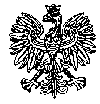 KOMENDA  WOJEWÓDZKA  POLICJIz siedzibą w RadomiuSekcja Zamówień Publicznych	ul. 11 Listopada 37/59,      26-600 Radomtel. 47 701 31 03		tel. 47 701 20 07    Radom, dnia 13.12.2022r.	   Egz. poj.ZP – 3214 /22								 WYKONAWCYInformacja o wyborze najkorzystniejszej ofertyna zadanie nr 3, 4, 5, 6, 7, 8, 9, 11, 12, 13 i 14dotyczy postępowania o udzielenie zamówienia publicznego ogłoszonego na dostawy 
w trybie przetargu nieograniczonego, na podstawie art. 132 ustawy Pzp 
w przedmiocie zamówienia: „Zakup i dostawa sprzętu kwaterunkowego dla jednostek Policji garnizonu mazowieckiego” ( ID 679531 )Nr sprawy 68 /22Zamawiający - Komenda Wojewódzka Policji z siedzibą w Radomiu, działając na podstawie art. 253 ust. 1 pkt. 1 i 2 ustawy z dnia 11 września 2019r. Prawo zamówień publicznych ( Dz. U. 
z 2022r. poz. 1710 ze zm. ) informuje, o dokonaniu wyboru najkorzystniejszej oferty w przedmiotowym postępowaniu na:ZADANIE nr 3, 5, 8, 11, 12, 13 i 14OFERTA NR 2 DOMI STYL Maciej Banaszek Minkowice 20621-007 MełgiewZadanie nr 3 Kryterium nr I – Łączna cena oferty brutto:  4 206,60 złKryterium nr II – Okres udzielonej gwarancji: 48 miesięcyz punktacją łączną wynoszącą: 100,00 pkt. w tym:  kryterium cena: 60,00 pkt.,  kryterium okres udzielonej gwarancji : 40,00 pkt. UZASADNIENIE WYBORU OFERTY:W postępowaniu w ramach zadania nr 3  złożono trzy ważne oferty. Oferta nr 2 to najkorzystniejszaoferta, która przedstawia najkorzystniejszy stosunek jakości  ( tj. okresu udzielonej gwarancji ) do ceny. Oferta otrzymała łącznie 100,00 pkt. Cena najkorzystniejszej oferty przekracza kwotę, którą Zamawiający zamierza przeznaczyć na sfinansowanie zamówienia o 354,24 zł. Istnieje jednak możliwość zwiększenia tej kwoty do ceny oferty najkorzystniejszej.Zadanie nr 5Kryterium nr I – Łączna cena oferty brutto:  8 610,00 złKryterium nr II – Okres udzielonej gwarancji: 48 miesięcyz punktacją łączną wynoszącą: 100,00 pkt. w tym:  kryterium cena: 60,00 pkt.,  kryterium okres udzielonej gwarancji : 40,00 pkt. UZASADNIENIE WYBORU OFERTY:W postępowaniu w ramach zadania nr 5  złożono trzy ważne oferty. Oferta nr 2 to najkorzystniejszaoferta, która przedstawia najkorzystniejszy stosunek jakości  ( tj. okresu udzielonej gwarancji ) do ceny. Oferta otrzymała łącznie 100,00 pkt. Cena najkorzystniejszej oferty przekracza kwotę, którą Zamawiający zamierza przeznaczyć na sfinansowanie zamówienia o 293,54 zł. Istnieje jednak możliwość zwiększenia tej kwoty do ceny oferty najkorzystniejszej.Zadanie nr 8 Kryterium nr I – Łączna cena oferty brutto:  1 599,00 złKryterium nr II – Okres udzielonej gwarancji: 48 miesięcyz punktacją łączną wynoszącą: 100,00 pkt. w tym:  kryterium cena: 60,00 pkt.,  kryterium okres udzielonej gwarancji : 40,00 pkt. UZASADNIENIE WYBORU OFERTY:W postępowaniu w ramach zadania nr 8  złożono dwie ważne oferty. Oferta nr 2 to najkorzystniejszaoferta, która przedstawia najkorzystniejszy stosunek jakości  ( tj. okresu udzielonej gwarancji ) do ceny. Oferta otrzymała łącznie 100,00 pkt. Cena najkorzystniejszej oferty mieści się w kwocie, którą Zamawiający zamierza przeznaczyć na sfinansowanie zamówienia. Zadanie nr 11 Kryterium nr I – Łączna cena oferty brutto:  3 936,00 złKryterium nr II – Okres udzielonej gwarancji: 48 miesięcyz punktacją łączną wynoszącą: 100,00 pkt. w tym:  kryterium cena: 60,00 pkt.,  kryterium okres udzielonej gwarancji : 40,00 pkt. UZASADNIENIE WYBORU OFERTY:W postępowaniu w ramach zadania nr 11  złożono dwie ważne oferty. Oferta nr 2 to najkorzystniejszaoferta, która przedstawia najkorzystniejszy stosunek jakości  ( tj. okresu udzielonej gwarancji ) do ceny. Oferta otrzymała łącznie 100,00 pkt. Cena najkorzystniejszej oferty przekracza kwotę, którą Zamawiający zamierza przeznaczyć na sfinansowanie zamówienia o 389,95 zł. Istnieje jednak możliwość zwiększenia tej kwoty do ceny oferty najkorzystniejszej.Zadanie nr 12 Kryterium nr I – Łączna cena oferty brutto:  1 902,50 złKryterium nr II – Okres udzielonej gwarancji: 48 miesięcyz punktacją łączną wynoszącą: 100,00 pkt. w tym:  kryterium cena: 60,00 pkt.,  kryterium okres udzielonej gwarancji : 40,00 pkt. UZASADNIENIE WYBORU OFERTY:W postępowaniu w ramach zadania nr 12  złożono dwie ważne oferty. Oferta nr 2 to najkorzystniejszaoferta, która przedstawia najkorzystniejszy stosunek jakości  ( tj. okresu udzielonej gwarancji ) do ceny. Oferta otrzymała łącznie 100,00 pkt. Cena najkorzystniejszej oferty przekracza kwotę, którą Zamawiający zamierza przeznaczyć na sfinansowanie zamówienia o 367,46 zł. Istnieje jednak możliwość zwiększenia tej kwoty do ceny oferty najkorzystniejszej.Zadanie nr 13 Kryterium nr I – Łączna cena oferty brutto:  3 874,50 złKryterium nr II – Okres udzielonej gwarancji: 48 miesięcyz punktacją łączną wynoszącą: 100,00 pkt. w tym:  kryterium cena: 60,00 pkt.,  kryterium okres udzielonej gwarancji : 40,00 pkt. UZASADNIENIE WYBORU OFERTY:W postępowaniu w ramach zadania nr 13  złożono dwie ważne oferty. Oferta nr 2 to najkorzystniejszaoferta, która przedstawia najkorzystniejszy stosunek jakości  ( tj. okresu udzielonej gwarancji ) do ceny. Oferta otrzymała łącznie 100,00 pkt. Cena najkorzystniejszej oferty mieści się w kwocie, którą Zamawiający zamierza przeznaczyć na sfinansowanie zamówienia. Zadanie nr 14  Kryterium nr I – Łączna cena oferty brutto:  19 926,00 złKryterium nr II – Okres udzielonej gwarancji: 48 miesięcyz punktacją łączną wynoszącą: 100,00 pkt. w tym:  kryterium cena: 60,00 pkt.,  kryterium okres udzielonej gwarancji : 40,00 pkt. UZASADNIENIE WYBORU OFERTY:W postępowaniu w ramach zadania nr 14  złożono trzy ważne oferty. Oferta nr 2 to najkorzystniejszaoferta, która przedstawia najkorzystniejszy stosunek jakości  ( tj. okresu udzielonej gwarancji ) do ceny. Oferta otrzymała łącznie 100,00 pkt. Cena najkorzystniejszej oferty mieści się w kwocie, którą Zamawiający zamierza przeznaczyć na sfinansowanie zamówienia. ZADANIE nr 4 i 9OFERTA NR 4  Lobby meble s.c.Tomasz Madlewski, Krzysztof Łudzikul. Pachońskiego 7A/L8631-223 KrakówZadanie nr 4 Kryterium nr I – Łączna cena oferty brutto:  99 623,85 złKryterium nr II – Okres udzielonej gwarancji: 48 miesięcyz punktacją łączną wynoszącą: 100,00 pkt. w tym:  kryterium cena: 60,00 pkt.,  kryterium okres udzielonej gwarancji : 40,00 pkt. UZASADNIENIE WYBORU OFERTY:W postępowaniu w ramach zadania nr 4  złożono pięć ważnych oferty. Oferta nr 4 to najkorzystniejszaoferta, która przedstawia najkorzystniejszy stosunek jakości  ( tj. okresu udzielonej gwarancji ) do ceny. Oferta otrzymała łącznie 100,00 pkt. Cena najkorzystniejszej oferty mieści się w kwocie, którą Zamawiający zamierza przeznaczyć na sfinansowanie zamówienia. Zadanie nr 9 Kryterium nr I – Łączna cena oferty brutto:  51 358,65 złKryterium nr II – Okres udzielonej gwarancji: 48 miesięcyz punktacją łączną wynoszącą: 100,00 pkt. w tym:  kryterium cena: 60,00 pkt.,  kryterium okres udzielonej gwarancji : 40,00 pkt. UZASADNIENIE WYBORU OFERTY:W postępowaniu w ramach zadania nr 9  złożono cztery ważne oferty. Oferta nr 4 to najkorzystniejszaoferta, która przedstawia najkorzystniejszy stosunek jakości  ( tj. okresu udzielonej gwarancji ) do ceny. Oferta otrzymała łącznie 100,00 pkt. Cena najkorzystniejszej oferty przekracza kwotę, którą Zamawiający zamierza przeznaczyć na sfinansowanie zamówienia o 55,95 zł. Istnieje jednak możliwość zwiększenia tej kwoty do ceny oferty najkorzystniejszej.ZADANIE nr 6 i 7OFERTA NR 5  Przedsiębiorstwo Zaopatrzenia Szkół „ CEZAS” Sp. z o.o.Aleja Solidarności 1515-751 BiałystokZadanie nr 6 Kryterium nr I – Łączna cena oferty brutto:  93 541,50 złKryterium nr II – Okres udzielonej gwarancji: 48 miesięcyz punktacją łączną wynoszącą: 100,00 pkt. w tym:  kryterium cena: 60,00 pkt.,  kryterium okres udzielonej gwarancji : 40,00 pkt. UZASADNIENIE WYBORU OFERTY:W postępowaniu w ramach zadania nr 6  złożono trzy ważne oferty. Oferta nr 5 to najkorzystniejszaoferta, która przedstawia najkorzystniejszy stosunek jakości  ( tj. okresu udzielonej gwarancji ) do ceny. Oferta otrzymała łącznie 100,00 pkt. Cena najkorzystniejszej oferty mieści się w kwocie, którą Zamawiający zamierza przeznaczyć na sfinansowanie zamówienia. Zadanie nr 7 Kryterium nr I – Łączna cena oferty brutto:  598,00 złKryterium nr II – Okres udzielonej gwarancji: 48 miesięcyz punktacją łączną wynoszącą: 100,00 pkt. w tym:  kryterium cena: 60,00 pkt.,  kryterium okres udzielonej gwarancji : 40,00 pkt. UZASADNIENIE WYBORU OFERTY:W postępowaniu w ramach zadania nr 7  złożono dwie ważne oferty. Oferta nr 5 to najkorzystniejszaoferta, która przedstawia najkorzystniejszy stosunek jakości  ( tj. okresu udzielonej gwarancji ) do ceny. Oferta otrzymała łącznie 100,00 pkt. Cena najkorzystniejszej oferty przekracza kwotę, którą Zamawiający zamierza przeznaczyć na sfinansowanie zamówienia o 306,10 zł. Istnieje jednak możliwość zwiększenia tej kwoty do ceny oferty najkorzystniejszej.W wyznaczonym przez Zamawiającego terminie tj. do dnia 23.11.2022r., do godziny 10:00 wpłynęło sześć ofert za pośrednictwem  platformazakupowa.pl pod adresem: https://platformazakupowa.pl/pn/kwp_radom ( ID 679531 ).     Nazwy albo imiona i nazwiska oraz siedziby lub miejsca prowadzonej działalności gospodarczej albo miejsca zamieszkania Wykonawców, których oferty zostały otwarte, ceny lub koszty zawarte w ofertach:OFERTA NR 1 – Zadanie nr 1, 2, 3, 4, 5, 6, 7 , 8, 9, 10, 11, 12, 13 i 14 TRONUS POLSKA Sp. z o.o.Magda Pałygiewicz-Fiukul. Ordona 2A01-237 WarszawaZadanie nr 1 - Cena brutto: 250 509,18 złZadanie nr 2 - Cena brutto:   11 808,00 złZadanie nr 3 - Cena brutto:     7 162,29 złZadanie nr 4 - Cena brutto: 190 538,07 złZadanie nr 5 – Cena brutto:   22 386,00 złZadanie nr 6 - Cena brutto:  230 735,70 złZadanie nr 7 - Cena brutto:      2 450,16 złZadanie nr 8 - Cena brutto:      2 585,46 złZadanie nr 9 - Cena brutto:    94 106,07 złZadanie nr 10 - Cena brutto:  11 685,00 złZadanie nr 11 - Cena brutto:  16 197,87 złZadanie nr 12 – Cena brutto:    2 467,38 złZadanie nr 13 – Cena brutto:    5 926,14 zł Zadanie nr 14 - Cena brutto:   43 925,76 złOFERTA NR 2 – Zadanie nr 3, 4, 5, 8, 9, 11, 12, 13, 14 DOMI STYL Maciej Banaszek Minkowice 20621-007 MełgiewZadanie nr 3 - Cena brutto:    4 206,60 złZadanie nr 4 - Cena brutto: 109 765,20 złZadanie nr 5 – Cena brutto:     8 610,00 złZadanie nr 8 - Cena brutto:      1 599,00 złZadanie nr 9 - Cena brutto:    53 505,00 złZadanie nr 11 - Cena brutto:    3 936,00 złZadanie nr 12 – Cena brutto:    1 906,50 zł po poprawieniu omyłki rachunkowej 1 902,50 złZadanie nr 13 – Cena brutto:    3 874,50 złZadanie nr 14 - Cena brutto:   19 926,00 złOFERTA NR 3 – Zadanie nr 1 Przedsiębiorstwo Produkcyjno Handlowe „ROL-MOT” Sp. z o.o.ul. Czachowskiego 2927-310 CiepielówZadanie nr 1 - Cena brutto: 51 537,00 złOFERTA NR 4 – Zadanie nr 3, 4, 5, 6, 9, 14 Lobby meble s.c.Tomasz Madlewski, Krzysztof Łudzikul. Pachońskiego 7A/L8631-223 KrakówZadanie nr 3 -     5 313,60 złZadanie nr 4 -   99 623,85 złZadanie nr 5 –   10 932,24 złZadanie nr 6 -    97 283,16 złZadanie nr 9 -    51 358,65 złZadanie nr 14 –  22 051,44 złOFERTA NR 5 – Zadanie nr 4, 6, 7 Przedsiębiorstwo Zaopatrzenia Szkół „ CEZAS” Sp. z o.o.Aleja Solidarności 1515-751 BiałystokZadanie nr 4 - Cena brutto: 128 854,80 złZadanie nr 6 - Cena brutto:   93 541,50 złZadanie nr 7 - Cena brutto:        598,00 złOFERTA NR 6 – Zadanie nr 4, 9 Nikodemus Sebastian CzuryńskiGrudzińskiego 18A/1862-020 SwarzędzZadanie nr 4 - Cena brutto: 110 361,75 złZadanie nr 9 - Cena brutto:   48 400,00 zł po poprawieniu omyłki rachunkowej 53 100,00 zł	Zamawiający przed otwarciem ofert udostępnił na stronie internetowej prowadzonego postępowania: https://platformazakupowa.pl/pn/kwp_radom, kwotę którą Zamawiający zamierza przeznaczyć na sfinansowanie zamówienia:  427 646,56 zł brutto.  W podziale na części wartość zamówienia kształtuje się następująco:Zadanie nr 1 –   85 527,66  zł brutto Zadanie nr 2 –      1 927,00 zł brutto Zadanie nr 3 –      3 852,36 zł brutto Zadanie nr 4 –  103 799,70 zł brutto Zadanie nr 5 –      8 316,46 zł bruttoZadanie nr 6 –  134 500,34 zł bruttoZadanie nr 7 –         291,90 zł brutto Zadanie nr 8 –      1 628,00 zł brutto Zadanie nr 9 –    51 302,70 zł bruttoZadanie nr 10 –     5 487,59 zł brutto Zadanie nr 11 –     3 546,05 zł bruttoZadanie nr 12 –     1 535,04 zł bruttoZadanie nr 13 –     3 968,88 zł bruttoZadanie nr 14 –   21 962,88 zł bruttoRanking ofert- wyliczenie i przyznanie ofertą punktacji w ramach zadania 
nr 3, 4, 5, 6, 7, 8, 9, 11, 12, 13 i 14ZADANIE NR  3  PRZEDMIOT ZAMÓWIENIA:		KRZESŁO BIUROWE OBROTOWE, KRZESŁO MIĘKKIEMIEJSCE DOSTAWY:                          KOMENDA WOJEWÓDZKA POLICJI Z SIEDZIBĄ W RADOMIU UL. 11 LISTOPADA 37/59, 26-600 RADOMOferta oznaczona nr 2 została najwyżej oceniona tj. uzyskała łącznie 100,00 pkt.Wyliczenia dla Kryterium – cena – „C”Oferta nr 1 – C1 = 4 206,60 /7 162,29 ×60  pkt.Oferta nr 1 – C1 = 35,24 pkt.Oferta nr 2 – C2 = 4 206,60 /4 206,60 ×60  pkt.Oferta nr 2 – C2 = 60,00 pkt.Oferta nr 4 – C4 = 4 206,60 /5 313,60 ×60  pkt.Oferta nr 4 – C4 = 47,50 pkt.Wyliczenie i przyznanie punktów dla Kryterium – okres udzielonej gwarancji „G”Oferta nr 1 – G1 = 48 miesięcyOferta nr 1 – G1 = 40,00 pkt.Oferta nr 2 – G2 = 48 miesięcyOferta nr 2 – G2 = 40,00 pkt.Oferta nr 4 – G4 = 48 miesięcyOferta nr 4 – G4 = 40,00 pkt.Łączna ilość punktów ocenianej oferty ( łączna punktacja ):W = C + GOferta nr 1 – W1 = 35,24 pkt. + 40,00 pkt –   75,24 pktOferta nr 2 – W2 = 60,00 pkt. + 40,00 pkt – 100,00 pktOferta nr 4 – W4 = 47,50 pkt. + 40,00 pkt –   87,50 pktRanking ofert w zakresie zadania nr 31 miejsce – oferta nr 2 – 100,00 pkt 2 miejsce – oferta nr 4 – 87,50 pkt3 miejsce – oferta nr 1 – 75,24 pkt             Na zadanie nr 3 wpłynęło trzy oferty. Oferta nr 2 uzyskała łącznie 100,00 pkt za obydwa kryteria oceny ofert, jej cena jest wyższa o 354,24 zł od kwoty, którą Zamawiający zamierza przeznaczyć na sfinansowanie  zamówienia.  ZADANIE NR 4	PRZEDMIOT ZAMÓWIENIA:	           SZAFA BHP Z ŁAWKĄMIEJSCE DOSTAWY:		           KOMENDA WOJEWÓDZKA POLICJI Z SIEDZIBĄ 
                                                                 W RADOMIU (SPPP w RADOMIU)                                                              UL. 11 LISTOPADA 37/59, 26-600 RADOM (25 szt.)KOMENDA MIEJSKA POLICJI W OSTROŁĘCE                                                               (SPPP W PŁOCKU Z MP.  SŁUŻBY W OSTROŁĘCE)UL. JANUSZA KORCZAKA 16, 07-410 OSTROŁĘKA 
(47 szt.) SPPP w PŁOCKUUL. ZGLENICKIEGO 42, 09-411 PŁOCK (25 SZT.)Oferta oznaczona nr 4 została najwyżej oceniona tj. uzyskała łącznie 100,00 pkt.Wyliczenia dla Kryterium – cena – „C”Oferta nr 1 – C1 = 99 623,85 /190 538,07 ×60  pkt.Oferta nr 1 – C1 = 31,37 pkt.Oferta nr 2 – C2 = 99 623,85 /109 765,20 ×60  pkt.Oferta nr 2 – C2 = 54,46 pkt.Oferta nr 4 – C4 = 99 623,85 /99 623,85 ×60  pkt.Oferta nr 4 – C4 = 60,00 pkt.Oferta nr 5 – C5 = 99 623,85 /128 854,80 ×60  pkt.Oferta nr 5 – C5 = 46,39 pkt.Oferta nr 6 – C6 = 99 623,85 /110 361,75 ×60  pkt.Oferta nr 6 – C6 = 54,16 pkt.Wyliczenie i przyznanie punktów dla Kryterium – okres udzielonej gwarancji „G”Oferta nr 1 – G1 = 48 miesięcyOferta nr 1 – G1 = 40,00 pkt.Oferta nr 2 – G2 = 48 miesięcyOferta nr 2 – G2 = 40,00 pkt.Oferta nr 4 – G4 = 48 miesięcyOferta nr 4 – G4 = 40,00 pkt.Oferta nr 5 – G5 = 48 miesięcyOferta nr 5 – G5 = 40,00 pkt.Oferta nr 6 – G6 = 48 miesięcyOferta nr 6 – G6 = 40,00 pkt.Łączna ilość punktów ocenianej oferty ( łączna punktacja ):W = C + GOferta nr 1 – W1 = 31,37 pkt. + 40,00 pkt –    71,37 pktOferta nr 2 – W2 = 54,46 pkt. + 40,00 pkt –    94,46 pktOferta nr 4 – W4 = 60,00 pkt. + 40,00 pkt –   100,00 pktOferta nr 5 – W5 = 46,39 pkt. + 40,00 pkt –     86,39 pktOferta nr 6 – W6 = 54,16 pkt. + 40,00 pkt –     94,16 pkt               Ranking ofert w zakresie zadania nr 41 miejsce – oferta nr 4 – 100,00 pkt 2 miejsce – oferta nr 2 – 94,46 pkt3 miejsce – oferta nr 6 – 94,16 pkt             4 miejsce – oferta nr 5 – 86,39 pkt             5 miejsce – oferta nr 1 – 71,37 pkt             Na zadanie nr 4 wpłynęło pięć ofert. Oferta nr 4 uzyskała łącznie 100,00 pkt za obydwa kryteria oceny ofert, jej cena mieści się  w kwocie, którą Zamawiający zamierza przeznaczyć na sfinansowanie  zamówienia.   ZADANIE NR 5	PRZEDMIOT ZAMÓWIENIA:	           SZAFA ZE SKRYTKAMI (40 SKRYTEK)MIEJSCE DOSTAWY:		           KOMENDA POWIATOWA POLICJI W PUŁTUSKU                                                              UL. MARII SKŁODOWSKIEJ CURIE 2, 06-100 PUŁTUSKOferta oznaczona nr 2 została najwyżej oceniona tj. uzyskała łącznie 100,00 pkt.Wyliczenia dla Kryterium – cena – „C”Oferta nr 1 – C1 = 8 610,00 /22 386,00 ×60  pkt.Oferta nr 1 – C1 = 23,08 pkt.Oferta nr 2 – C2 = 8 610,00 /8 610,00 ×60  pkt.Oferta nr 2 – C2 = 60,00 pkt.Oferta nr 4 – C4 = 8 610,00 /10 932,24 ×60  pkt.Oferta nr 4 – C4 = 47,25 pkt.Wyliczenie i przyznanie punktów dla Kryterium – okres udzielonej gwarancji „G”Oferta nr 1 – G1 = 48 miesięcyOferta nr 1 – G1 = 40,00 pkt.Oferta nr 2 – G2 = 48 miesięcyOferta nr 2 – G2 = 40,00 pkt.Oferta nr 4 – G4 = 48 miesięcyOferta nr 4 – G4 = 40,00 pkt.Łączna ilość punktów ocenianej oferty ( łączna punktacja ):W = C + GOferta nr 1 – W1 = 23,08 pkt. + 40,00 pkt –   63,08 pktOferta nr 2 – W2 = 60,00 pkt. + 40,00 pkt – 100,00 pktOferta nr 4 – W4 = 47,25 pkt. + 40,00 pkt –   87,25 pktRanking ofert w zakresie zadania nr 51 miejsce – oferta nr 2 – 100,00 pkt 2 miejsce – oferta nr 4 – 87,25 pkt3 miejsce – oferta nr 1 – 63,08 pkt             Na zadanie nr 5 wpłynęło trzy oferty. Oferta nr 2 uzyskała łącznie 100,00 pkt za obydwa kryteria oceny ofert, jej cena jest wyższa o 293,54 zł od kwoty, którą Zamawiający zamierza przeznaczyć na sfinansowanie  zamówienia.  ZADANIE NR 6	PRZEDMIOT ZAMÓWIENIA:	           REGAŁ MAGAZYNOWYMIEJSCE DOSTAWY:		           KOMENDA POWIATOWA POLICJI W PUŁTUSKU                                                              UL. MARII SKŁODOWSKIEJ CURIE 2, 06-100 PUŁTUSK  Oferta oznaczona nr 5 została najwyżej oceniona tj. uzyskała łącznie 100,00 pkt.Wyliczenia dla Kryterium – cena – „C”Oferta nr 1 – C1 = 93 541,50 /230 735,70 ×60  pkt.Oferta nr 1 – C1 = 24,32 pkt.Oferta nr 4 – C4 = 93 541,50 /97 283,16 ×60  pkt.Oferta nr 4 – C4 = 57,69 pkt.Oferta nr 5 – C5 = 93 541,50 /93 541,50 ×60  pkt.Oferta nr 5 – C5 = 60,00 pkt.Wyliczenie i przyznanie punktów dla Kryterium – okres udzielonej gwarancji „G”Oferta nr 1 – G1 = 48 miesięcyOferta nr 1 – G1 = 40,00 pkt.Oferta nr 4 – G4 = 48 miesięcyOferta nr 4 – G4 = 40,00 pkt.Oferta nr 5 – G4 = 48 miesięcyOferta nr 5 – G4 = 40,00 pkt.Łączna ilość punktów ocenianej oferty ( łączna punktacja ):W = C+ GOferta nr 1 – W1 = 24,32 pkt. + 40,00 pkt – 64,32 pktOferta nr 4 – W4 = 57,69 pkt. + 40,00 pkt – 97,69 pktOferta nr 5 – W5 = 60,00 pkt +40,00 pkt – 100,00 pktRanking ofert w zakresie zadania nr 61 miejsce – oferta nr 5 – 100,00 pkt2 miejsce – oferta nr 4 – 97,69 pkt3 miejsce – oferta nr 1 – 64,32 pktNa zadanie nr 6 wpłynęło trzy oferty. Oferta nr 5 uzyskała łącznie 100,00 pkt za obydwa kryteria oceny ofert, jej cena mieści się w kwocie, którą Zamawiający zamierza przeznaczyć na sfinansowanie  zamówienia.  ZADANIE NR 7	PRZEDMIOT ZAMÓWIENIA:	           STOLIK DLA DZIECI Z 4 KRZESEŁKAMIMIEJSCE DOSTAWY:		           KOMENDA POWIATOWA POLICJI W PUŁTUSKU                                                              UL. MARII SKŁODOWSKIEJ CURIE 2, 06-100 PUŁTUSK  Oferta oznaczona nr 5 została najwyżej oceniona tj. uzyskała łącznie 100,00 pkt.Wyliczenia dla Kryterium – cena – „C”Oferta nr 1 – C1 = 598,00 /2 450,16 ×60  pkt.Oferta nr 1 – C1 = 14,64 pkt.Oferta nr 5 – C5 = 598,00 /598,00 ×60  pkt.Oferta nr 5 – C5 = 60,00 pkt.Wyliczenie i przyznanie punktów dla Kryterium – okres udzielonej gwarancji „G”Oferta nr 1 – G1 = 48 miesięcyOferta nr 1 – G1 = 40,00 pkt.Oferta nr 5 – G4 = 48 miesięcyOferta nr 5 – G4 = 40,00 pkt.Łączna ilość punktów ocenianej oferty ( łączna punktacja ):W = C+ GOferta nr 1 – W1 = 14,64 pkt. + 40,00 pkt – 54,64 pktOferta nr 5 – W5 = 60,00 pkt +40,00 pkt – 100,00 pktRanking ofert w zakresie zadania nr 71 miejsce – oferta nr 5 – 100,00 pkt2 miejsce – oferta nr 1 – 54,64 pktNa zadanie nr 7 wpłynęło dwie oferty. Oferta nr 5 uzyskała łącznie 100,00 pkt za obydwa kryteria oceny ofert, jej cena jest wyższa o 306,10 zł od kwoty, którą Zamawiający zamierza przeznaczyć na sfinansowanie  zamówienia.  ZADANIE NR  8  PRZEDMIOT ZAMÓWIENIA:	KRZESŁO BIUROWE OBROTOWE, BIURKO DWUSZAFKOWEMIEJSCE DOSTAWY:                          KOMENDA WOJEWÓDZKA POLICJI Z SIEDZIBĄ W RADOMIU UL. 11 LISTOPADA 37/59, 26-600 RADOMOferta oznaczona nr 2 została najwyżej oceniona tj. uzyskała łącznie 100,00 pkt.Wyliczenia dla Kryterium – cena – „C”Oferta nr 1 – C1 = 1 599,00 /2 585,46 ×60  pkt.Oferta nr 1 – C1 = 37,11 pkt.Oferta nr 2 – C2 = 1 599,00 /1 599,00 ×60  pkt.Oferta nr 2 – C2 = 60,00 pkt.Wyliczenie i przyznanie punktów dla Kryterium – okres udzielonej gwarancji „G”Oferta nr 1 – G1 = 48 miesięcyOferta nr 1 – G1 = 40,00 pkt.Oferta nr 2 – G2 = 48 miesięcyOferta nr 2 – G2 = 40,00 pkt.Łączna ilość punktów ocenianej oferty ( łączna punktacja ):W = C + GOferta nr 1 – W1 = 37,11 pkt. + 40,00 pkt –   77,11 pktOferta nr 2 – W2 = 60,00 pkt. + 40,00 pkt – 100,00 pkt               		Ranking ofert w zakresie zadania nr 51 miejsce – oferta nr 2 – 100,00 pkt 2 miejsce – oferta nr 1 – 77,11 pktNa zadanie nr 8 wpłynęło dwie oferty. Oferta nr 2 uzyskała łącznie 100,00 pkt za obydwa kryteria oceny ofert, jej cena mieści się w kwocie, którą Zamawiający zamierza przeznaczyć na sfinansowanie  zamówienia.  ZADANIE NR 9	PRZEDMIOT ZAMÓWIENIA:	           SZAFA BHP Z ŁAWKĄ, SZAFA KARTOTECZNAMIEJSCE DOSTAWY:		           KOMENDA MIEJSKA POLICJI W SIEDLCACHUL. STAROWIEJSKA 66, 08-110 SIEDLCEOferta oznaczona nr 4 została najwyżej oceniona tj. uzyskała łącznie 100,00 pkt.Wyliczenia dla Kryterium – cena – „C”Oferta nr 1 – C1 = 51 358,65 /94 106,07 ×60  pkt.Oferta nr 1 – C1 = 31,37 pkt.Oferta nr 2 – C2 = 51 358,65 /53 505,00 ×60  pkt.Oferta nr 2 – C2 = 57,59 pkt.Oferta nr 4 – C4 = 51 358,65 /51 358,65 ×60  pkt.Oferta nr 4 – C4 = 60,00 pkt.Oferta nr 6 – C6 = 51 358,65 /53 100,00 ×60  pkt.Oferta nr 6 – C6 = 58,03 pkt.Wyliczenie i przyznanie punktów dla Kryterium – okres udzielonej gwarancji „G”Oferta nr 1 – G1 = 48 miesięcyOferta nr 1 – G1 = 40,00 pkt.Oferta nr 2 – G2 = 48 miesięcyOferta nr 2 – G2 = 40,00 pkt.Oferta nr 4 – G4 = 48 miesięcyOferta nr 4 – G4 = 40,00 pkt.Oferta nr 6 – G6 = 48 miesięcyOferta nr 6 – G6 = 40,00 pkt.Łączna ilość punktów ocenianej oferty ( łączna punktacja ):W = C + GOferta nr 1 – W1 = 32,75 pkt. + 40,00 pkt –    72,75 pktOferta nr 2 – W2 = 57,59 pkt. + 40,00 pkt –    97,59 pktOferta nr 4 – W4 = 60,00 pkt. + 40,00 pkt –   100,00 pktOferta nr 6 – W6 = 58,03 pkt. + 40,00 pkt –     98,03 pkt               Ranking ofert w zakresie zadania nr 91 miejsce – oferta nr 4 – 100,00 pkt 2 miejsce – oferta nr 6 – 98,03 pkt3 miejsce – oferta nr 2 – 97,59 pkt             4 miejsce – oferta nr 1 – 72,75 pkt             Na zadanie nr 9 wpłynęło cztery oferty. Oferta nr 4 uzyskała łącznie 100,00 pkt za obydwa kryteria oceny ofert, jej cena jest wyższa o 55,95 zł od kwoty, którą Zamawiający zamierza przeznaczyć na sfinansowanie  zamówienia.   ZADANIE NR 11	PRZEDMIOT ZAMÓWIENIA:	 BIURKO DWUSZAFKOWE, SZAFA UBRANIOWA, SZAFA AKTOWA, KOMPLET SZAFEK KUCHENNYCH, STÓŁ KUCHENNYMIEJSCE DOSTAWY:		           KOMENDA MIEJSKA POLICJI W SIEDLCACHUL. STAROWIEJSKA 66, 08-110 SIEDLCEOferta oznaczona nr 2 została najwyżej oceniona tj. uzyskała łącznie 100,00 pkt.Wyliczenia dla Kryterium – cena – „C”Oferta nr 1 – C1 = 3 936,00 /16 197,87 ×60  pkt.Oferta nr 1 – C1 = 14,58 pkt.Oferta nr 2 – C2 = 3 936,00 /3 936,00 ×60  pkt.Oferta nr 2 – C2 = 60,00 pkt.Wyliczenie i przyznanie punktów dla Kryterium – okres udzielonej gwarancji „G”Oferta nr 1 – G1 = 48 miesięcyOferta nr 1 – G1 = 40,00 pkt.Oferta nr 2 – G2 = 48 miesięcyOferta nr 2 – G2 = 40,00 pkt.Łączna ilość punktów ocenianej oferty ( łączna punktacja ):W = C + GOferta nr 1 – W1 = 14,58 pkt. + 40,00 pkt –   54,58 pktOferta nr 2 – W2 = 60,00 pkt. + 40,00 pkt – 100,00 pktRanking ofert w zakresie zadania nr 111 miejsce – oferta nr 2 – 100,00 pkt 2 miejsce – oferta nr 1 – 54,58 pktNa zadanie nr 11 wpłynęło dwie oferty. Oferta nr 2 uzyskała łącznie 100,00 pkt za obydwa kryteria oceny ofert, jej cena jest wyższa o 389,95 zł od kwoty, którą Zamawiający zamierza przeznaczyć na sfinansowanie  zamówienia.  ZADANIE NR  12PRZEDMIOT ZAMÓWIENIA:		KRZESŁO BIUROWE OBROTOWE, KRZESŁO MIĘKKIEMIEJSCE DOSTAWY:                          KOMENDA MIEJSKA POLICJI W SIEDLCACHUL. STAROWIEJSKA 66, 08-110 SIEDLCEOferta oznaczona nr 2 została najwyżej oceniona tj. uzyskała łącznie 100,00 pkt.Wyliczenia dla Kryterium – cena – „C”Oferta nr 1 – C1 = 1 902,50 /2 467,38 ×60  pkt.Oferta nr 1 – C1 = 46,26 pkt.Oferta nr 2 – C2 = 1 902,50 /1 902,50 ×60  pkt.Oferta nr 2 – C2 = 60,00 pkt.Wyliczenie i przyznanie punktów dla Kryterium – okres udzielonej gwarancji „G”Oferta nr 1 – G1 = 48 miesięcyOferta nr 1 – G1 = 40,00 pkt.Oferta nr 2 – G2 = 48 miesięcyOferta nr 2 – G2 = 40,00 pkt.Łączna ilość punktów ocenianej oferty ( łączna punktacja ):W = C + GOferta nr 1 – W1 = 46,26 pkt. + 40,00 pkt –   86,26 pktOferta nr 2 – W2 = 60,00 pkt. + 40,00 pkt – 100,00 pktRanking ofert w zakresie zadania nr 121 miejsce – oferta nr 2 – 100,00 pkt 2 miejsce – oferta nr 1 – 86,26 pktNa zadanie nr 12 wpłynęło dwie oferty. Oferta nr 2 uzyskała łącznie 100,00 pkt za obydwa kryteria oceny ofert, jej cena jest wyższa o 367,46 zł od kwoty, którą Zamawiający zamierza przeznaczyć na sfinansowanie  zamówienia.  ZADANIE NR  13  PRZEDMIOT ZAMÓWIENIA:	KRZESŁO BIUROWE OBROTOWE, BIURKO DWUSZAFKOWEMIEJSCE DOSTAWY:                          KOMENDA MIEJSKA POLICJI W OSTROŁĘCE (SPPP W PŁOCKU Z MP.  SŁUŻBY W OSTROŁĘCE)UL. JANUSZA KORCZAKA 16, 07-410 OSTROŁĘKAOferta oznaczona nr 2 została najwyżej oceniona tj. uzyskała łącznie 100,00 pkt.Wyliczenia dla Kryterium – cena – „C”Oferta nr 1 – C1 = 3 874,50 /5 926,14 ×60  pkt.Oferta nr 1 – C1 = 39,23 pkt.Oferta nr 2 – C2 = 3 874,50 /3 874,50 ×60  pkt.Oferta nr 2 – C2 = 60,00 pkt.Wyliczenie i przyznanie punktów dla Kryterium – okres udzielonej gwarancji „G”Oferta nr 1 – G1 = 48 miesięcyOferta nr 1 – G1 = 40,00 pkt.Oferta nr 2 – G2 = 48 miesięcyOferta nr 2 – G2 = 40,00 pkt.Łączna ilość punktów ocenianej oferty ( łączna punktacja ):W = C + GOferta nr 1 – W1 = 39,23 pkt. + 40,00 pkt –   79,23 pktOferta nr 2 – W2 = 60,00 pkt. + 40,00 pkt – 100,00 pktRanking ofert w zakresie zadania nr 131 miejsce – oferta nr 2 – 100,00 pkt 2 miejsce – oferta nr 1 – 79,23 pktNa zadanie nr 13 wpłynęło dwie oferty. Oferta nr 2 uzyskała łącznie 100,00 pkt za obydwa kryteria oceny ofert, jej cena mieści się w kwocie, którą Zamawiający zamierza przeznaczyć na sfinansowanie  zamówienia.  ZADANIE NR  14PRZEDMIOT ZAMÓWIENIA:		KRZESŁO BIUROWE OBROTOWE MIEJSCE DOSTAWY:                          KOMENDA WOJEWÓDZKA POLICJI Z SIEDZIBĄ 
W RADOMIUOferta oznaczona nr 2 została najwyżej oceniona tj. uzyskała łącznie 100,00 pkt.Wyliczenia dla Kryterium – cena – „C”Oferta nr 1 – C1 = 19 926,00 /43 925,76 ×60  pkt.Oferta nr 1 – C1 = 27,22 pkt.Oferta nr 2 – C2 = 19 926,00 /19 926,00 ×60  pkt.Oferta nr 2 – C2 = 60,00 pkt.Oferta nr 4 – C4 = 19 926,00 /22 051,44 ×60  pkt.Oferta nr 4 – C4 = 54,22 pkt.Wyliczenie i przyznanie punktów dla Kryterium – okres udzielonej gwarancji „G”Oferta nr 1 – G1 = 48 miesięcyOferta nr 1 – G1 = 40,00 pkt.Oferta nr 2 – G2 = 48 miesięcyOferta nr 2 – G2 = 40,00 pkt.Oferta nr 4 – G4 = 48 miesięcyOferta nr 4 – G4 = 40,00 pkt.Łączna ilość punktów ocenianej oferty ( łączna punktacja ):W = C + GOferta nr 1 – W1 = 27,22 pkt. + 40,00 pkt –   67,22 pktOferta nr 2 – W2 = 60,00 pkt. + 40,00 pkt – 100,00 pktOferta nr 4 – W4 = 54,22 pkt. + 40,00 pkt –   94,22 pktRanking ofert w zakresie zadania nr 31 miejsce – oferta nr 2 – 100,00 pkt 2 miejsce – oferta nr 4 – 94,22 pkt3 miejsce – oferta nr 1 – 67,22 pkt             Na zadanie nr 14 wpłynęło trzy oferty. Oferta nr 2 uzyskała łącznie 100,00 pkt za obydwa kryteria oceny ofert, jej cena mieści się w kwocie, którą Zamawiający zamierza przeznaczyć na sfinansowanie  zamówienia.  Z poważaniemKIEROWNIK                                                                                                                                                                                                          	            Sekcji Zamówień Publicznych                                                                                                        KWP z siedzibą w Radomiu                                                                                              / - / Justyna KowalskaInformację o wyborze najkorzystniejszej oferty na zadanie nr 3, 4, 5, 6, 7, 8, 9, 11, 12, 13 i 14 przesłano za pomocą platformy zakupowej Open Nexus, i zamieszczono na stronie prowadzonego postępowania tj. za pośrednictwem platformy zakupowej Open Nexus  
w dniu 13.12.2022r.Wyk. egz. poj. Wytworzyła: A.S.Nr ofertyFirmy oraz adresy wykonawców, których oferty zostały otwarteCena oferty brutto 
( C )Okres udzielonej gwarancji
 ( G )Liczba punktów przyznana ofercie 
w ramach dwóch kryteriów oceny ofert( W )Środki finansowe przeznaczone przez Zamawiającego na realizację przedmiotu zamówienia: 3 852,36 złŚrodki finansowe przeznaczone przez Zamawiającego na realizację przedmiotu zamówienia: 3 852,36 złŚrodki finansowe przeznaczone przez Zamawiającego na realizację przedmiotu zamówienia: 3 852,36 złŚrodki finansowe przeznaczone przez Zamawiającego na realizację przedmiotu zamówienia: 3 852,36 złŚrodki finansowe przeznaczone przez Zamawiającego na realizację przedmiotu zamówienia: 3 852,36 zł1TRONOUS POLSKA 
Sp. z o.o.Magda Pałygiewicz-Fiukul. Ordona 2A01-237 Warszawa7 162,29 zł- 35,24 pkt48 miesięcy- 40,00 pkt75,24 pkt2DOMI STYL 
Maciej BanaszekMinkowice 20621-007 Mełgiew4 206,60 zł- 60,00 pkt48 miesięcy- 40,00 pkt100,00 pkt4Lobby meble s.c.Tomasz Madlewski, Krzysztof Łudzikul. Pachońskiego 7A/L8631-223 Kraków5 313,60 zł- 47,50 pkt48 miesięcy- 40,00 pkt87,50 pktNr ofertyFirmy oraz adresy wykonawców, których oferty zostały otwarteCena oferty brutto 
( C )Okres udzielonej gwarancji
 ( G )Liczba punktów przyznana ofercie 
w ramach dwóch kryteriów oceny ofert( W )Środki finansowe przeznaczone przez Zamawiającego na realizację przedmiotu zamówienia: 
103 799,70 złŚrodki finansowe przeznaczone przez Zamawiającego na realizację przedmiotu zamówienia: 
103 799,70 złŚrodki finansowe przeznaczone przez Zamawiającego na realizację przedmiotu zamówienia: 
103 799,70 złŚrodki finansowe przeznaczone przez Zamawiającego na realizację przedmiotu zamówienia: 
103 799,70 złŚrodki finansowe przeznaczone przez Zamawiającego na realizację przedmiotu zamówienia: 
103 799,70 zł1TRONOUS POLSKA 
Sp. z o.o.Magda Pałygiewicz-Fiukul. Ordona 2A01-237 Warszawa190 538,07 zł- 31,37 pkt48 miesięcy- 40,00 pkt71,37 pkt2DOMI STYL 
Maciej BanaszekMinkowice 20621-007 Mełgiew109 765,20 zł- 54,46 pkt48 miesięcy- 40,00 pkt 94,46 pkt4Lobby meble s.c.Tomasz Madlewski, Krzysztof Łudzikul. Pachońskiego 7A/L8631-223 Kraków99 623,85 zł- 60,00 pkt48 miesięcy- 40,00 pkt100,00 pkt5Przedsiębiorstwo Zaopatrzenia Szkół 
„ CEZAS” 
Sp. z o.o.Aleja Solidarności 1515-751 Białystok128 854,80 zł- 46,39 pkt48 miesięcy- 40,00 pkt86,39 pkt6Nikodemus Sebastian CzuryńskiGrudzińskiego 18A/1862-020 Swarzędz110 361,75 zł- 54,16 pkt48 miesięcy- 40,00 pkt94,16 pktNr ofertyFirmy oraz adresy wykonawców, których oferty zostały otwarteCena oferty brutto 
( C )Okres udzielonej gwarancji
 ( G )Liczba punktów przyznana ofercie 
w ramach dwóch kryteriów oceny ofert( W )Środki finansowe przeznaczone przez Zamawiającego na realizację przedmiotu zamówienia: 
8 316,46 złŚrodki finansowe przeznaczone przez Zamawiającego na realizację przedmiotu zamówienia: 
8 316,46 złŚrodki finansowe przeznaczone przez Zamawiającego na realizację przedmiotu zamówienia: 
8 316,46 złŚrodki finansowe przeznaczone przez Zamawiającego na realizację przedmiotu zamówienia: 
8 316,46 złŚrodki finansowe przeznaczone przez Zamawiającego na realizację przedmiotu zamówienia: 
8 316,46 zł1TRONOUS POLSKA 
Sp. z o.o.Magda Pałygiewicz-Fiukul. Ordona 2A01-237 Warszawa22 386,00 zł- 23,08 pkt48 miesięcy- 40,00 pkt63,08 pkt2DOMI STYL 
Maciej BanaszekMinkowice 20621-007 Mełgiew8 610,00 zł- 60,00 pkt48 miesięcy- 40,00 pkt100,00 pkt4Lobby meble s.c.Tomasz Madlewski, Krzysztof Łudzikul. Pachońskiego 7A/L8631-223 Kraków10 932,24 zł- 47,25 pkt48 miesięcy- 40,00 pkt87,25 pktNr ofertyFirmy oraz adresy wykonawców, których oferty zostały otwarteCena oferty brutto 
( C )Okres udzielonej gwarancji
 ( G )Liczba punktów przyznana ofercie 
w ramach dwóch kryteriów oceny ofert( W )Środki finansowe przeznaczone przez Zamawiającego na realizację przedmiotu zamówienia: 
134 500,34 złŚrodki finansowe przeznaczone przez Zamawiającego na realizację przedmiotu zamówienia: 
134 500,34 złŚrodki finansowe przeznaczone przez Zamawiającego na realizację przedmiotu zamówienia: 
134 500,34 złŚrodki finansowe przeznaczone przez Zamawiającego na realizację przedmiotu zamówienia: 
134 500,34 złŚrodki finansowe przeznaczone przez Zamawiającego na realizację przedmiotu zamówienia: 
134 500,34 zł1TRONOUS POLSKA 
Sp. z o.o.Magda Pałygiewicz-Fiukul. Ordona 2A01-237 Warszawa230 735,70 zł- 24,32 pkt48 miesięcy- 40,00 pkt64,32 pkt4Lobby meble s.c.Tomasz Madlewski, Krzysztof Łudzikul. Pachońskiego 7A/L8631-223 Kraków97 283,16 zł- 57,69 pkt48 miesięcy- 40,00 pkt97,69 pkt5Przedsiębiorstwo Zaopatrzenia Szkół 
„ CEZAS” 
Sp. z o.o.Aleja Solidarności 1515-751 Białystok93 541,50 zł- 60,00 pkt48 miesięcy- 40,00 pkt100,00 pktNr ofertyFirmy oraz adresy wykonawców, których oferty zostały otwarteCena oferty brutto 
( C )Okres udzielonej gwarancji
 ( G )Liczba punktów przyznana ofercie 
w ramach dwóch kryteriów oceny ofert( W )Środki finansowe przeznaczone przez Zamawiającego na realizację przedmiotu zamówienia: 291,90 złŚrodki finansowe przeznaczone przez Zamawiającego na realizację przedmiotu zamówienia: 291,90 złŚrodki finansowe przeznaczone przez Zamawiającego na realizację przedmiotu zamówienia: 291,90 złŚrodki finansowe przeznaczone przez Zamawiającego na realizację przedmiotu zamówienia: 291,90 złŚrodki finansowe przeznaczone przez Zamawiającego na realizację przedmiotu zamówienia: 291,90 zł1TRONOUS POLSKA 
Sp. z o.o.Magda Pałygiewicz-Fiukul. Ordona 2A01-237 Warszawa2 450,16 zł- 14,64 pkt48 miesięcy- 40,00 pkt54,64 pkt5Przedsiębiorstwo Zaopatrzenia Szkół 
„ CEZAS” 
Sp. z o.o.Aleja Solidarności 1515-751 Białystok598,00 zł- 60,00 pkt48 miesięcy- 40,00 pkt100,00 pktNr ofertyFirmy oraz adresy wykonawców, których oferty zostały otwarteCena oferty brutto 
( C )Okres udzielonej gwarancji
 ( G )Liczba punktów przyznana ofercie 
w ramach dwóch kryteriów oceny ofert( W )Środki finansowe przeznaczone przez Zamawiającego na realizację przedmiotu zamówienia: 1 628,00 złŚrodki finansowe przeznaczone przez Zamawiającego na realizację przedmiotu zamówienia: 1 628,00 złŚrodki finansowe przeznaczone przez Zamawiającego na realizację przedmiotu zamówienia: 1 628,00 złŚrodki finansowe przeznaczone przez Zamawiającego na realizację przedmiotu zamówienia: 1 628,00 złŚrodki finansowe przeznaczone przez Zamawiającego na realizację przedmiotu zamówienia: 1 628,00 zł1TRONOUS POLSKA 
Sp. z o.o.Magda Pałygiewicz-Fiukul. Ordona 2A01-237 Warszawa2 585,46 zł- 37,11 pkt48 miesięcy- 40,00 pkt77,11 pkt2DOMI STYL 
Maciej BanaszekMinkowice 20621-007 Mełgiew1 599,00- 60,00 pkt48 miesięcy- 40,00 pkt100,00 pktNr ofertyFirmy oraz adresy wykonawców, których oferty zostały otwarteCena oferty brutto 
( C )Okres udzielonej gwarancji
 ( G )Liczba punktów przyznana ofercie 
w ramach dwóch kryteriów oceny ofert( W )Środki finansowe przeznaczone przez Zamawiającego na realizację przedmiotu zamówienia: 51 302,70 złŚrodki finansowe przeznaczone przez Zamawiającego na realizację przedmiotu zamówienia: 51 302,70 złŚrodki finansowe przeznaczone przez Zamawiającego na realizację przedmiotu zamówienia: 51 302,70 złŚrodki finansowe przeznaczone przez Zamawiającego na realizację przedmiotu zamówienia: 51 302,70 złŚrodki finansowe przeznaczone przez Zamawiającego na realizację przedmiotu zamówienia: 51 302,70 zł1TRONOUS POLSKA 
Sp. z o.o.Magda Pałygiewicz-Fiukul. Ordona 2A01-237 Warszawa94 106,07 zł- 32,75 pkt48 miesięcy- 40,00 pkt72,75 pkt2DOMI STYL 
Maciej BanaszekMinkowice 20621-007 Mełgiew53 505,00 zł- 57,59 pkt48 miesięcy- 40,00 pkt97,59 pkt4Lobby meble s.c.Tomasz Madlewski, Krzysztof Łudzikul. Pachońskiego 7A/L8631-223 Kraków51 358,65 zł- 60,00 pkt48 miesięcy- 40,00 pkt100,00 pkt6Nikodemus Sebastian CzuryńskiGrudzińskiego 18A/1862-020 Swarzędz48 400,00 złpo poprawieniu omyłki rachunkowej53 100,00 zł- 58,03 pkt48 miesięcy- 40,00 pkt98,03 pktNr ofertyFirmy oraz adresy wykonawców, których oferty zostały otwarteCena oferty brutto 
( C )Okres udzielonej gwarancji
 ( G )Liczba punktów przyznana ofercie 
w ramach dwóch kryteriów oceny ofert( W )Środki finansowe przeznaczone przez Zamawiającego na realizację przedmiotu zamówienia: 
3 546,05 złŚrodki finansowe przeznaczone przez Zamawiającego na realizację przedmiotu zamówienia: 
3 546,05 złŚrodki finansowe przeznaczone przez Zamawiającego na realizację przedmiotu zamówienia: 
3 546,05 złŚrodki finansowe przeznaczone przez Zamawiającego na realizację przedmiotu zamówienia: 
3 546,05 złŚrodki finansowe przeznaczone przez Zamawiającego na realizację przedmiotu zamówienia: 
3 546,05 zł1TRONOUS POLSKA 
Sp. z o.o.Magda Pałygiewicz-Fiukul. Ordona 2A01-237 Warszawa16 197,87 zł- 14,58 pkt48 miesięcy- 40,00 pkt54,58 pkt2DOMI STYL 
Maciej BanaszekMinkowice 20621-007 Mełgiew3 936,00 zł- 60,00 pkt48 miesięcy- 40,00 pkt100,00 pktNr ofertyFirmy oraz adresy wykonawców, których oferty zostały otwarteCena oferty brutto 
( C )Okres udzielonej gwarancji
 ( G )Liczba punktów przyznana ofercie 
w ramach dwóch kryteriów oceny ofert( W )Środki finansowe przeznaczone przez Zamawiającego na realizację przedmiotu zamówienia: 
1 535,04 złŚrodki finansowe przeznaczone przez Zamawiającego na realizację przedmiotu zamówienia: 
1 535,04 złŚrodki finansowe przeznaczone przez Zamawiającego na realizację przedmiotu zamówienia: 
1 535,04 złŚrodki finansowe przeznaczone przez Zamawiającego na realizację przedmiotu zamówienia: 
1 535,04 złŚrodki finansowe przeznaczone przez Zamawiającego na realizację przedmiotu zamówienia: 
1 535,04 zł1TRONOUS POLSKA 
Sp. z o.o.Magda Pałygiewicz-Fiukul. Ordona 2A01-237 Warszawa2 467,38 zł- 46,26 pkt48 miesięcy- 40,00 pkt86,26 pkt2DOMI STYL 
Maciej BanaszekMinkowice 20621-007 Mełgiew1 906,50 złpo poprawieniu omyłki rachunkowej1 902,50 zł- 60,00 pkt48 miesięcy- 40,00 pkt100,00 pktNr ofertyFirmy oraz adresy wykonawców, których oferty zostały otwarteCena oferty brutto 
( C )Okres udzielonej gwarancji
 ( G )Liczba punktów przyznana ofercie 
w ramach dwóch kryteriów oceny ofert( W )Środki finansowe przeznaczone przez Zamawiającego na realizację przedmiotu zamówienia: 
3 968,88 złŚrodki finansowe przeznaczone przez Zamawiającego na realizację przedmiotu zamówienia: 
3 968,88 złŚrodki finansowe przeznaczone przez Zamawiającego na realizację przedmiotu zamówienia: 
3 968,88 złŚrodki finansowe przeznaczone przez Zamawiającego na realizację przedmiotu zamówienia: 
3 968,88 złŚrodki finansowe przeznaczone przez Zamawiającego na realizację przedmiotu zamówienia: 
3 968,88 zł1TRONOUS POLSKA 
Sp. z o.o.Magda Pałygiewicz-Fiukul. Ordona 2A01-237 Warszawa5 926,14 zł- 39,23  pkt48 miesięcy- 40,00 pkt.79,23 pkt2DOMI STYL 
Maciej BanaszekMinkowice 20621-007 Mełgiew3 874,50 zł- 60,00 pkt48 miesięcy- 40,00 pkt100,00 pktNr ofertyFirmy oraz adresy wykonawców, których oferty zostały otwarteCena oferty brutto 
( C )Okres udzielonej gwarancji
 ( G )Liczba punktów przyznana ofercie 
w ramach dwóch kryteriów oceny ofert( W )Środki finansowe przeznaczone przez Zamawiającego na realizację przedmiotu zamówienia: 21 962,88 złŚrodki finansowe przeznaczone przez Zamawiającego na realizację przedmiotu zamówienia: 21 962,88 złŚrodki finansowe przeznaczone przez Zamawiającego na realizację przedmiotu zamówienia: 21 962,88 złŚrodki finansowe przeznaczone przez Zamawiającego na realizację przedmiotu zamówienia: 21 962,88 złŚrodki finansowe przeznaczone przez Zamawiającego na realizację przedmiotu zamówienia: 21 962,88 zł1TRONOUS POLSKA 
Sp. z o.o.Magda Pałygiewicz-Fiukul. Ordona 2A01-237 Warszawa43 925,76 zł- 27,22 pkt48 miesięcy- 40,00 pkt67,22 pkt2DOMI STYL 
Maciej BanaszekMinkowice 20621-007 Mełgiew19 926,00 zł- 60,00 pkt48 miesięcy- 40,00 pkt100,00 pkt4Lobby meble s.c.Tomasz Madlewski, Krzysztof Łudzikul. Pachońskiego 7A/L8631-223 Kraków22 051,44 zł- 54,22 pkt48 miesięcy- 40,00 pkt94,22 pkt